Judul BukuJudul BukuIsikan Nama Penulis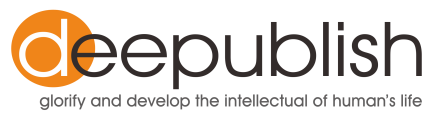 JUDULNama PenulisDesain Cover :NamaSumber :LinkTata Letak :NamaProofreader :NamaUkuran :Jml hal judul, Jml hal isi naskah, Uk: 17.5x25 cmISBN :No ISBNCetakan Pertama :Bulan 2019Hak Cipta 2019, Pada Penulis Isi diluar tanggung jawab percetakanCopyright © 2019 by Deepublish PublisherAll Right ReservedHak cipta dilindungi undang-undangDilarang keras menerjemahkan, memfotokopi, ataumemperbanyak sebagian atau seluruh isi buku initanpa izin tertulis dari Penerbit.PENERBIT DEEPUBLISH(Grup Penerbitan CV BUDI UTAMA)Anggota IKAPI (076/DIY/2012)Jl.Rajawali, G. Elang 6, No 3, Drono, Sardonoharjo, Ngaglik, SlemanJl.Kaliurang Km.9,3 – Yogyakarta 55581Telp/Faks: (0274) 4533427Website: www.deepublish.co.idwww.penerbitdeepublish.comE-mail: cs@deepublish.co.id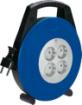 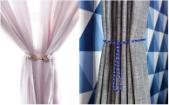 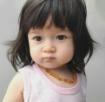 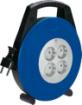 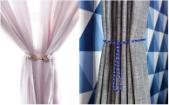 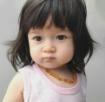 KATA PENGANTAR / UCAPAN TERIMAKASIHIsi kata pengantar pada paragraph pertama disini (jenis font bisa disesuaikan menurut keinginan anda)Pada paragraph selanjutnya sebenarnya anda tinggal tekan enter saja agar format pada paragraph selanjutnya sama dengan paragraph pertamaPenulis / NamaDAFTAR ISIKATA PENGANTAR / UCAPAN TERIMAKASIH	vDAFTAR ISI	viiBAB I	JUDUL BAB	1BAB II	JUDUL BAB KEDUA	3BAB IJUDUL BABIsi naskah bisa anda ketik mulai dari sini, ukuran dan jenis font bisa disesuaikan menurut keinginan anda. Selain itu, spasi naskah bisa anda setting sendiri atau anda percayakan tataletak naskah pada kami. Paragraph selanjutnya silahkan tekan enter. BAB IIJUDUL BAB KEDUASelanjutnya silahkan dimulai dari sini...